.Restart - 2nd wall after 20 countsBasic Right, Basic Left, ¾ Turn Left, Walk, RockstepStep, ½ Turn, Sweep, ¼ Turn Sway’sRockstep, Side, Rockstep, Walk, Pivot  ½ TurnJazzbox 3/8 Turn, Hitch ½ Turn, 5/8 Turn, WeaveContact: info@michelplatje.nlI'm On My Way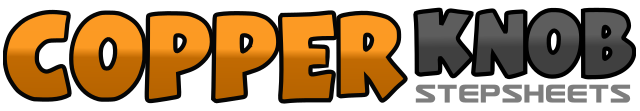 .......Count:32Wall:2Level:Novice / Intermediate NC2S.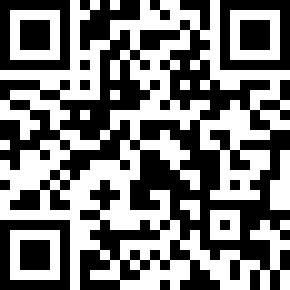 Choreographer:José Miguel Belloque Vane (NL) & Michel Platje (NL) - August 2014José Miguel Belloque Vane (NL) & Michel Platje (NL) - August 2014José Miguel Belloque Vane (NL) & Michel Platje (NL) - August 2014José Miguel Belloque Vane (NL) & Michel Platje (NL) - August 2014José Miguel Belloque Vane (NL) & Michel Platje (NL) - August 2014.Music:Home Sweet Home (feat. Vince Neil) - Justin MooreHome Sweet Home (feat. Vince Neil) - Justin MooreHome Sweet Home (feat. Vince Neil) - Justin MooreHome Sweet Home (feat. Vince Neil) - Justin MooreHome Sweet Home (feat. Vince Neil) - Justin Moore........1RF step to right side2LF step behind RF&RF cross over LF3LF step to left side4RF step behind LF&LF cross over RF5RF step ¾ left (15.00)6LF step forward&RF step forward7LF Rock forward8RF recover weight1LF step back ½ turn right (21.00)2RF step forward&LF step forward3RF step forward LF sweep in front of RF4LF cross over RF&RF step ¼ left5LF Sway to left6RF pressure step or take weight(21.00)7LF 6/8 turn right(facing 4.30)8RF walk forward diagonal&LF walk forward diagonal1RF rock forward2LF recover&RF step to right side3LF rock forward4RF recover&LF step to left side5RF walk forward diagonal(4.30)6LF walk forward diagonal (4.30)7RF walk forward diagonal (4.30)8LF step forward ½ turn right (10.30)&RF recover1LF step forward2Rf crosss over LF&LF Step back3Rf step to side(15.00)4LF hitch whilst turning ½ turn left point LF to left side5RF 7/8 turn over left(10.30)6LF take weight7RF cross over LF&LF step to left8RF ½ turn right&LF cross over RF